Name ___________________________APPLICATION1.  What is the length of ?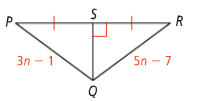 2.  What is the length of ?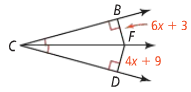 Key ConceptNotesPerpendicular Bisector TheoremIf a point is on the ___________________  __________________ of a segment, then  it is ________________________ from the endpoints of the segment.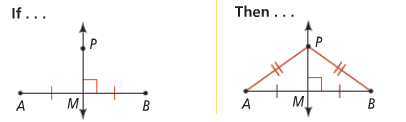 Converse…If a point is __________________________ from the endpoints of a segment, then it is on the _____________________  _________________________ of the segment.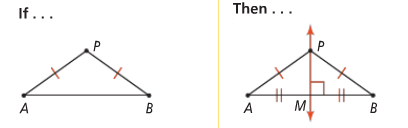 Proof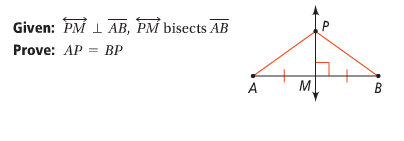 Problem 1What is the length of ?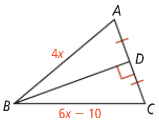 Angle Bisector TheoremIf a point is on the __________________________   of an angle, then the point is ________________________ from the sides of the angle.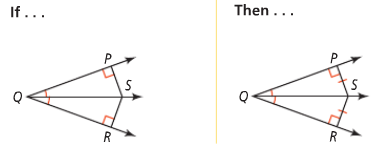 Converse…If a point in the interior of an angle is __________________________ from the sides of an angle, then the point is on the ____________ _________________ .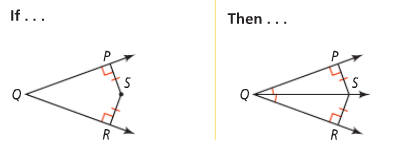 Problem 2What is the length of ?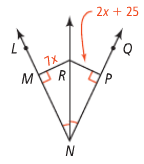 